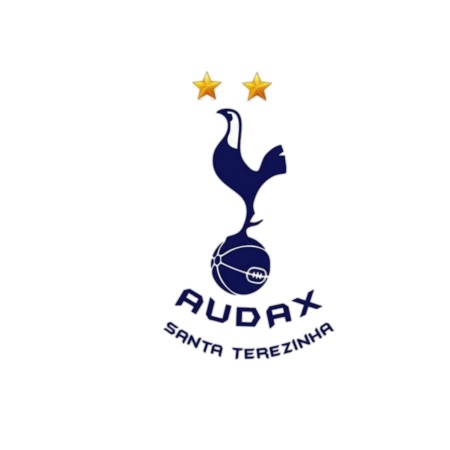 Cod:Idade:Nome do Atleta:Dat. Nasc:RG:Status:Cadastrado em:Cadastrado em:014025WILLAN ALVES DE MENEZES10/07/1995375****INSCRITOINSCRITO15-02-20012026ROMÁRIO RODRIGUES DA SILVA15/07/1994365****INSCRITOINSCRITO15-02-20011720JOSÉ GABRIEL GOMES21/09/2000420****INSCRITOINSCRITO15-02-20011822RAFAEL DA SILVA CORDEIRO DE OLIVEIRA09/07/1998397****INSCRITOINSCRITO15-02-20011924JOSIMAR FERREIRA DIAS10/04/1996365****INSCRITOINSCRITO15-02-20112018MARCOS ALVES DA SILVA FILHO01/11/2002435****INSCRITOINSCRITO15-02-20012122JOÃO PAULO MORAIS GOMES 24/07/1998396****INSCRITOINSCRITO15-02-20012218JOSÉ ARTHUR GOMES SILVA19/03/2002412****INSCRITOINSCRITO15-02-20018023JACSON EMANUEL DA SILVA RUFINO09/05/1997436****INSCRITOINSCRITO15-02-20012324EVERTON GUEDES DA SILVA19/12/1996405****INSCRITOINSCRITO15-02-20INSCRITOINSCRITOModalidade: FUTSAL	Categoria: ADULTO	Naipe: MEquipe/Delegação: Audax Futsal	Modalidade: FUTSAL	Categoria: ADULTO	Naipe: MEquipe/Delegação: Audax Futsal	Modalidade: FUTSAL	Categoria: ADULTO	Naipe: MEquipe/Delegação: Audax Futsal	Modalidade: FUTSAL	Categoria: ADULTO	Naipe: MEquipe/Delegação: Audax Futsal	Modalidade: FUTSAL	Categoria: ADULTO	Naipe: MEquipe/Delegação: Audax Futsal	Modalidade: FUTSAL	Categoria: ADULTO	Naipe: MEquipe/Delegação: Audax Futsal	Modalidade: FUTSAL	Categoria: ADULTO	Naipe: MEquipe/Delegação: Audax Futsal	Modalidade: FUTSAL	Categoria: ADULTO	Naipe: MEquipe/Delegação: Audax Futsal	Dirigente:Função:Dt. Nasc.:RG:Edição:Status: 2020